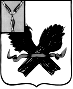 СОВЕТПРЕОБРАЖЕНСКОГО МУНИЦИПАЛЬНОГО ОБРАЗОВАНИЯ ПУГАЧЕВСКОГО МУНИЦИПАЛЬНОГО РАЙОНАСАРАТОВСКОЙ ОБЛАСТИРЕШЕНИЕ                                       от    03   августа  2022  года  № 188Об утверждении Положения об условиях и порядке заключения соглашений о защите и поощрении капиталовложений со стороны Преображенского муниципального образования Пугачевского муниципального района Саратовской областиВ соответствии с Федеральным законом от 6 октября 2003 года № 131-ФЗ «Об общих принципах организации местного самоуправления в Российской Федерации», частью 8 статьи 4 Федерального закона от 1 апреля 2020 года № 69-ФЗ «О защите и поощрении капиталовложений в Российской Федерации», руководствуясь Уставом Преображенского муниципального образования Пугачевского муниципального района Саратовской области, Совет Преображенского муниципального образования Пугачевского муниципального района Саратовской области РЕШИЛ:  1. Утвердить Положение об условиях и порядке заключения соглашений о защите и поощрении капиталовложений со стороны Преображенского муниципального образования Пугачевского муниципального района Саратовской области.2. Обнародовать настоящее решение в установленном порядке и разместить на официальном сайте администрации Преображенского муниципального образования  Пугачевского муниципального района Саратовской области в сети «Интернет».3. Настоящее решение вступает в силу со дня его обнародования. Глава Преображенского муниципального образования			               М.Т. МартыновПриложениек решению Совета Преображенского муниципального образования Пугачевского муниципального района Саратовской областиот  03 августа 2022 года  № 188ПОЛОЖЕНИЕ
об условиях и порядке заключения соглашений о защите и
поощрении капиталовложений со стороны
Преображенского муниципального образования Пугачевского муниципального района Саратовской области1. Общие положения1.1. Настоящее Положение об условиях и порядке заключения соглашений о защите и поощрении капиталовложений со стороны Преображенского муниципального образования Пугачевского муниципального района Саратовской области (далее Положение) разработано в соответствии с частью 8 статьи 4 Федерального закона от 1 апреля 2020 года № 69-ФЗ «О защите и поощрении капиталовложений в Российской Федерации» (далее Федеральный закон) и устанавливает условия и порядок заключения соглашений о защите и поощрении капиталовложений со стороны Преображенского муниципального образования Пугачевского муниципального района Саратовской области. Положение регулирует отношения, возникающие в связи с осуществлением инвестиций на основании соглашения о защите и поощрении капиталовложений.
1.2. Уполномоченным органом Преображенского муниципального образования Пугачевского муниципального района Саратовской области в сфере заключения соглашений о защите и поощрении капиталовложений является администрация Преображенского муниципального образования Пугачевского муниципального района Саратовской области.1.3. К отношениям, возникающим в связи с заключением, изменением и расторжением соглашения о защите и поощрении капиталовложений, а также в связи с исполнением обязанностей по указанному соглашению, применяются правила гражданского законодательства с учетом особенностей, установленных Федеральным законом.2. Предмет и условия соглашения о защите и поощрении капиталовложений
2.1. Преображенского муниципального образования Пугачевского муниципального района Саратовской области может быть стороной соглашения о защите и поощрении капиталовложений, если одновременно стороной такого соглашения является субъект Российской Федерации, на территории которого реализуется соответствующий инвестиционный проект.2.2. Соглашение о защите и поощрении капитальных вложений заключается не позднее 1 января 2030 года.2.3. Соглашение может быть заключено с российским юридическим лицом, которое удовлетворяет следующим требованиям:а) заявитель отвечает признакам организации, реализующей проект, установленным пунктом 8 части 1 статьи 2 Федерального закона;б) заявитель не находится в процессе ликвидации;в) в отношении заявителя не возбуждено производство по делу о несостоятельности (банкротстве) в соответствии с законодательством Российской Федерации.2.4. Соглашение о защите и поощрении капиталовложений заключается с организацией, реализующей проект, при условии, что такое соглашение предусматривает реализацию нового инвестиционного проекта в одной из сфер российской экономики, за исключением следующих сфер и видов деятельности:1) игорный бизнес;2) производство табачных изделий, алкогольной продукции, жидкого топлива (ограничение неприменимо к жидкому топливу, полученному из угля, а также на установках вторичной переработки нефтяного сырья согласно перечню, утверждаемому Правительством Российской Федерации);
3) добыча сырой нефти и природного газа, в том числе попутного нефтяного газа (ограничение неприменимо к инвестиционным проектам по сжижению природного газа);
4) оптовая и розничная торговля;5) деятельность финансовых организаций, поднадзорных Центральному банку Российской Федерации (ограничение неприменимо к случаям выпуска ценных бумаг в целях финансирования инвестиционного проекта);6) строительство (модернизация, реконструкция) административно-деловых центров и торговых центров (комплексов), а также жилых домов.2.5. По соглашению о защите и поощрении капиталовложений Преображенское муниципальное образование Пугачевского муниципального района Саратовской области, являющееся его стороной, обязуется обеспечить организации, реализующей проект, неприменение в ее отношении актов (решений) органов местного самоуправления, ухудшающих условия ведения предпринимательской и (или) иной деятельности, а именно:1) увеличивающих сроки осуществления процедур, необходимых для реализации инвестиционного проекта;2) увеличивающих количество процедур, необходимых для реализации инвестиционного проекта;
3) увеличивающих размер взимаемых с организации, реализующей проект, платежей, уплачиваемых в целях реализации инвестиционного проекта;4) устанавливающих дополнительные требования к условиям реализации инвестиционного проекта, в том числе требования о предоставлении дополнительных документов;
5) устанавливающих дополнительные запреты, препятствующих реализации инвестиционного проекта.При этом организация, реализующая проект, имеет право требовать неприменения таких актов (решений) при реализации инвестиционного проекта от Преображенского муниципального образования Пугачевского муниципального района Саратовской области.2.6.Преображенское муниципальное образование Пугачевского муниципального района Саратовской области, заключившее соглашение о защите и поощрении капиталовложений, не принимает на себя обязанностей по реализации инвестиционного проекта или каких-либо иных обязанностей, связанных с ведением инвестиционной и (или) хозяйственной деятельности, в том числе совместно с организацией, реализующей проект.3. Порядок заключения соглашения о защите и поощрении капиталовложений
3.1. Соглашение о защите и поощрении капиталовложений заключается с использованием государственной информационной системы в порядке, предусмотренном статьей 7 Федерального закона.3.2. Для подписания соглашения о защите и поощрении капиталовложений используется электронная подпись.3.3. От имени Преображенского муниципального образования Пугачевского муниципального района Саратовской области соглашение о защите и поощрении капиталовложений подлежит подписанию администрацией Преображенского муниципального образования Пугачевского муниципального района Саратовской области.
3.4. Соглашение о защите и поощрении капиталовложений признается заключенным с даты регистрации соответствующего соглашения (внесения в реестр соглашений).
3.5. Соглашение о защите и поощрении капиталовложений подлежит включению в реестр соглашений не позднее 5 рабочих дней с даты подписания администрацией.3.6. Организация, реализующая проект, обязана не позднее 1 февраля года, следующего за годом, в котором наступил срок реализации очередного этапа инвестиционного проекта, предусмотренный соглашением о защите и поощрении капиталовложений, представить в государственную информационную систему информацию о реализации соответствующего этапа инвестиционного проекта, подлежащую отражению в реестре соглашений.3.7. Администрация Преображенского муниципального образования Пугачевского муниципального района Саратовской области, в случае если Преображенское муниципальное образование Пугачевского муниципального района Саратовской области является стороной соглашения о защите и поощрении капиталовложений, осуществляет мониторинг этапов реализации соглашения о защите и поощрении капиталовложений, включающий в себя проверку обстоятельств, указывающих на наличие оснований для расторжения соглашения о защите и поощрении капиталовложений.3.8. Администрация Преображенского муниципального образования Пугачевского муниципального района Саратовской области не позднее 1 марта года, следующего за годом, в котором наступил срок реализации очередного этапа инвестиционного проекта, предусмотренный соглашением о защите и поощрении капиталовложений, (в случае если Преображенское муниципальное образование Пугачевского муниципального района Саратовской области является стороной соглашения о защите и поощрении капиталовложений) формирует отчеты о реализации соответствующего этапа инвестиционного проекта и направляет их в уполномоченный региональный орган исполнительной власти.4.Заключительные положения4.1. Положения об ответственности за нарушение условий соглашения о защите и поощрении капиталовложений установлены статьей 12 Федерального закона.4.2. Порядок рассмотрения споров по соглашению о защите и поощрении капиталовложений установлен статьей 13 Федерального закона.4.3. Положения, касающиеся связанных договоров, определены статьей 14 Федерального закона.